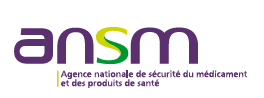 Réf : PDT_AUT_FOR064 V03				Articles L. 5124-13, R. 5121-108, R. 5121-109, R. 5121-111 et R. 5121-112 du Code de la Santé PubliqueAUTORISATION VALABLE POUR :   une seule opération dans un délai de 3 mois. ………..opération(s) dans un délai de…….mois (durée maximale 12 mois) et pour le/les objectif(s) d'importation déclaré(s) ci-dessus. Dans le cas de plusieurs opérations, remplir un tableau d’imputation (un modèle est proposé sur internet, voir aussi aide au remplissage)Direction des Affaires Juridiques et Réglementaires                 Pôle Importation, exportation et qualification des produits de santé                                 
143-147 boulevard Anatole France – 93285 Saint-Denis Cedex – www.ansm.sante.frimportation-medicaments@ansm.sante.fr		Autorisation d’importationConsultez l’aide au remplissage sur le site ansmDESIGNATION DES MEDICAMENTSDENOMINATION :Nom de Marque :DCI ou à défaut dénomination commune :ou, à défaut, numéro de code :COMPOSITION (qualitative et quantitative en substance(s) active(s)) :FORME PHARMACEUTIQUE :CLASSE thérapeutique ou pharmacologique :ORIGINE :Biologique	Chimique	QUANTITES IMPORTEES : - nombre d'unités : - ou quantité globale envisagée : 2. EXPEDITEUR ETRANGERNom (Raison sociale)-Adresse-Pays3. SITE DE FABRICATION DU MEDICAMENT (Pays d’origine) Nom (Raison sociale)-Adresse-Pays 4. RESPONSABLE de L’IMPORTATIONNom (Raison sociale)-Adresse-Pays-Téléphone Statut :Etablissement pharmaceutique	                                    Pharmacie à usage intérieur d’un établissement de santé                                                                             Autre statut 			                                    OBJECTIFS DE L'IMPORTATION (cocher une ou plusieurs cases) :OBJECTIFS DE L'IMPORTATION (cocher une ou plusieurs cases) :UTILISATION CHEZ L’HOMME Recherche impliquant la personne humaine (essai clinique) 			. Préciser les pays :. Numéro EudraCT ou code interne : ATU nominative (constitution de stock de médicament)				Commercialisation en France					Commercialisation à l'export				              . Préciser les pays :Opérations pharmaceutiques réalisées par le responsable de l’importation : 		Fabrication             	Conditionnement / étiquetage		 	Contrôle                 	Certification de lot / Libération			Stockage                Autre cas (préciser) :				AUTRES UTILISATIONS  Expérimentation animale                               . Préciser la ou les espèces :                           Analyse				              Retour de médicaments expérimentaux pour destruction	               Investigation dans le cadre de réclamation patient                                                            Autre cas (préciser) 		               Cadre réservé à l’ANSM : DATE, SIGNATURE et observations particulières